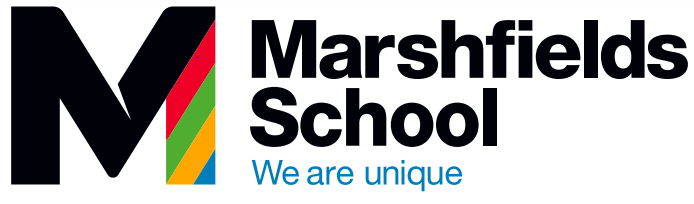 Summer 2023 Data SummaryImpact of the PPGOverall school attendance for 2022-23 was 90%. Non-PP students’ attendance is 90.2% and PP students’ attendance is 89.2%.ReadingWhole School MeasureActual Results August 2018 Cohort = 32Actual Results August 2019 Cohort = 24Actual Results August 2020 Cohort = 32Actual Results August 2021 Cohort = 30Actual Results August 2022 Cohort = 30Actual Results August 2023 Cohort = 23% Students achieving 5 KS4 Qualifications28%21%31%83%97%100%% Students achieving 3+ KS4 Qualifications75%92%75%100%97%100%% Students achieving a L1 Qualification in English and Maths0%0%0%13%10%9%% Students achieving a L1 Pass in an English qualification0%0%0%27%27%17%% Students achieving a L1 Pass in a Maths qualification34%25%34%27%33%17%MeasurePupil PremiumPupil PremiumPupil PremiumNon-Pupil PremiumNon-Pupil PremiumNon-Pupil PremiumActual 2021Actual 2022Actual 2023Actual 2021Actual 2022Actual 20235 x Level 1 Qualifications23%24%9%24%44%17%5 x Level 1 Qualifications inc. Eng. & Maths15%5%9%12%22%8%5 x Qualifications92%95%91%76%100%100%3 x Qualifications100%95%91%100%100%100%July 2022December 2022March 2023July 2023School Average Reading Age5yrs 9months8yrs 9mths9yrs 2mths9yrs 4mthsSchool Average Comprehension Age6yrs 3months9yrs 2mths9yrs 7mths9yrs 8mths